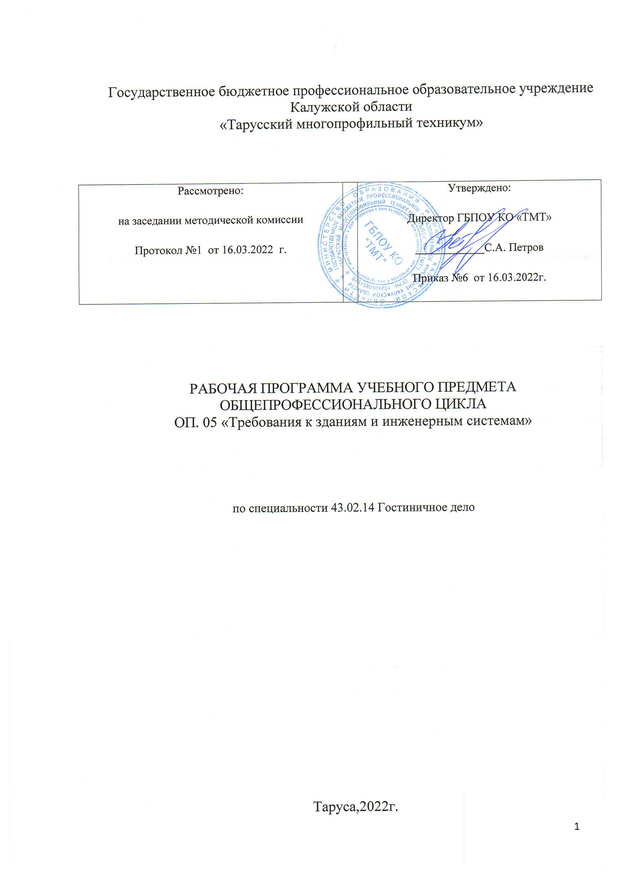 Программа учебной дисциплины  ОП 05 «Требования к зданиям и инженерным системам» разработана на основе Федерального государственного образовательного стандарта среднего профессионального образования (далее – ФГОС СПО) по специальности 43.02.14 Гостиничное дело (Приказ Минобрнауки России от 09.12.2016 N 1552 "Об утверждении федерального государственного образовательного стандарта среднего профессионального образования по специальности 43.02.14 Гостиничное дело"(Зарегистрировано в Минюсте России 26.12.2016 N 44974) и примерной образовательной программы среднего общего образования, одобренной решением федерального учебно-методического обьединения в системе среднего профессиональого образования по укрупненной группе профессий, специальностей 43.00.00 Сервис и туризм)Содержание программы реализуется в процессе освоения программы подготовки специалистов среднего звена (-ППССЗ) по специальности 43.02.14 Гостиничное дело.Организация-разработчик : ГБПОУ КО «Тарусский многопрофильный техникум»Разработчик: Емельянова Л.О.-преподаватель специальных дисциплин.СОДЕРЖАНИЕОБЩАЯ ХАРАКТЕРИСТИКА РАБОЧЕЙ ПРОГРАММЫОБЩАЯ ХАРАКТЕРИСТИКА РАБОЧЕЙ ПРОГРАММЫ УЧЕБНОЙДИСЦИПЛИНЫОбласть применения программыРабочая программа учебной дисциплины ОП 05 «Требования к зданиям и инженерным системам» является частью основной образовательной программы в соответствии с ФГОС СПО по специальности43.02.14 Гостиничное дело.Цель и планируемые результаты освоения дисциплины:СТРУКТУРА И СОДЕРЖАНИЕ УЧЕБНОЙ ДИСЦИПЛИНЫОбъем учебной дисциплины и виды учебной работы2.2. Содержание учебной дисциплины ОП 05 «Требования к зданиям и инженерным системам»УСЛОВИЯ РЕАЛИЗАЦИИ ПРОГРАММЫМатериально-техническое обеспечениеРеализация программы   предполагает   наличие   учебных   кабинетов«ОП.05 Требования к зданиям и инженерным системам гостиничного предприятия».Оборудование учебного кабинета и рабочих мест кабинета: учебная мебель, дидактические пособия, программное обеспечение, мультимедийные презентации лекционного материала, видеофильмы по отдельным темам.Технические средства обучения: видеопроекционное оборудования для презентаций, средства звуковоспроизведения, экран, компьютеры с доступом к базам данных и Интернет.Информационное обеспечение обученияОсновные источники (печатные издания):Безрукова С.В. Здания и инженерные системы гостиниц. Учебник для студентов учреждений среднего профессионального образования, М.: Академия, 2014, 208 с.Гражданский кодекс Российской ФедерацииНалоговый кодекс Российской ФедерацииТрудовой кодекс Российской ФедерацииИнтернет источники (электронные издания)Научная электронная библиотека eLIBRARY.RU: http:/www.eLIBRARY.RU Ресурс Цифровые учебные материалы http://abc.vvsu.ru/ЭБС «Руконт»: http://www.rucont.ru/3.2.3. Дополнительные источникиАграновичЕ.С.Основы	архитектурных	зданий	и	сооружений.-Ростов н/Д"Феникс",2014Понамарева С.Н. Интерьер и предметный дизайн жилых зданий. Ростов на Дону "Феникс",2015Романов В.А. и др. Гостиничные комплексы. МарТ, Ростов на Дону 2013Гаврилова А.Е. Деятельность административно - хозяйственной службы.- М.: Академия,2015.«Правила противопожарного режима в РФ» от 25.04.2012.№390Свод правил СП 59.13330.2012 « Доступность зданий и сооружений для маломобильных групп населенияЛяпинаИ.Ю.ИгнатьеваТ.Л.БезруковаС.В. «Индустриальная база гостиниц и туристских комплексов. Учебник для студ. сред.проф.учеб. заведений. -М:«Академия», 2014.-272Сербин	Е.П.	Строительные	конструкции:	учебное	пособие	.-М.:«Академия» , 2014Маилян	Л.Р.,	Лазарев	А.Г.:	Конструкции	зданий	и	сооружений	с элементами ста-тики: учебник - М: инфра-м,20144. КОНТРОЛЬ РЕЗУЛЬТАТОВ ОСВОЕНИЯ УЧЕБНОЙ ДИСЦИПЛИНЫКонтроль и оценка результатов освоения учебной дисциплины осуществляется преподавателем в процессе проведения практических занятий, тестирования, решения производственных ситуаций.Контрольные вопросы к дифференцированному зачету:Что входит в инвестиционный цикл создания гостиницы?Перечислите и охарактеризуйте основные принципы, принимаемые во внимание при сооружении зданий гостиниц.Классификация зданий гостиниц.Каким должен быть интерьер гостиницы?Состав помещений гостиницы.Жилая часть гостиницы. Её обслуживание.Классификация гостиничных номеров.Что представляет собой гостиничный номер? Какие требования предъявляются к пространству номерной площади и его функциональным зонам?Какие требования устанавливаются к расположению помещений для персонала?В каком порядке необходимо проводить уборку помещений здания гостиницы?Что такое единовременная вместимость гостиницы?Системы жизнеобеспечения гостиницы.Силовое оборудование гостиницы. Его состав. Какими показателями характеризуется его использование?Охарактеризуйте систему энергообеспечения гостиничного комплекса.Охарактеризуйте систему противопожарной сигнализации. Причины возникновения пожаров в гостиничных комплексах.Охарактеризуйте систему оповещения гостиничного комплекса.Охарактеризуйте телевизионные системы гостиничного комплекса.Охарактеризуйте систему контроля гостиничного комплекса.Какие градостроительные требования предъявляются к зданиям гостиниц?Какие градостроительные требования предъявляются к участкам гостиниц?Тест к дифференцированному зачетуВАРИАНТ № 1Материальная база туризма дать правильное определение :а)Материальная база туризма - совокупность производств, мощностей (зданий, сооружений, инженерных коммуникаций, машин, транспортных средств и т.п.), предназначенных для обслуживания туристов.б)материально - база включает в свой состав непосредственного производителя, хотя создаётся и приводится в движение рабочей силойЗдания гостиниц состоят из двух частей:а) общественной и вспомогательной б) жилой и вспомогательнойв) жилой и общественнойг) централизованной и жилойКакая система застройки состоит из отдельно стоящих зданий, связь между которыми осуществляется по пешеходным дорожкам?а) централизованнаяб) блочнаяв) павильонная г) смешаннаяФункциональная часть здания, которая имеет значительную этажность и представляет собой корпус, состоящий из повторяющихся этажей, связь между которыми осуществляется с помощью лифтов и лестниц – это:а) административная часть б) вспомогательная часть в) общественная частьг) жилая частьФункциональная часть здания, которая проектируется высотой от 1 до 3 этажей, в зависимости от числа мест в гостинице и состава входящих в нее помещении– это:а) жилая частьб) общественная частьв) вспомогательная часть г) административная частьПри какой системе застройки здание будет иметь максимальную этажность и возникнет необходимость устройства лифтов и происходит усложнение инженерных систем?а) блочнойб) централизованной в) павильоннойг) смешаннойСочетания помещений, предназначенных для выполнения тех или иных функций – это: а) системы застройкиб) композиционные схемыв) вертикальные коммуникацииг) функциональное проектированиеКакая система застройки зданий гостиничный комплекс разделен на несколько корпусов, соединенных между собой?а) павильонная б) смешаннаяв) централизованная г) блочнаяКакая система застройки является универсальной и учитывает недостатки и преимущества трех других систем:а) централизованная б) павильоннаяв) блочнаяг) смешаннаяЖилые номера квартирного типа, которых на этаже может быть несколько, занимающие отдельные секции жилых домов – являются примером использования:а) центрической композиции б) зальной композициив) анфиладной композиции г) секционной композицииПри какой планировочной композиции помещения располагаются с одной или с двух сторон связывающего их коммуникационного коридора?а) анфиладной б) секционной в) коридорной г) центрическойНаучно обоснованный комплекс технической документации (расчеты, чертежи, пояснительная записка, сметы), необходимой для осуществления строительства объекта, к какому понятию подходит данное определениеа) генеральный план б) проектв) задание на проектирование г) предпроектный планКакие из ниже перечисленных показателей не регламентируются в проекте гостиницы? а)площади застройкиб)стоимости строительства в)количество мест и номеровг)количество членов приемочной комиссииНазовите приведенную ниже композиционную схему: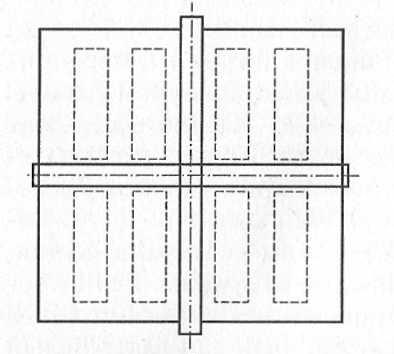 а) секционная б) зальнаяв) анфиладная г) коридорнойд) центрическаяНа рабочих местах в службе приема и размещения установлены следующее оборудование:а) персональные компьютеры и периферийные устройства; б)контрольно-кассовые машины (ККМ);в)комплекс оборудования для кодирования электронных ключей.В гостиничном предприятии может быть следующее число приборов для учета потребления энергии:а) один общий для всех потребителей,б) два для осветительной и силовой сетей,в) три: для гостиницы, ресторана и других потребителей, г) в зависимости от числа независимых потребителей.Для изменения расхода воды предприятиями устанавливают:а) ввод,б) водомерный узел, в) водонапорный бак,г) счетчик электроэнергии.Из перечисленных ниже характеристик, выберите отличительные характеристики 3-х звездочных гостиниц :а) кондиционирование воздуха во всех помещениях,б) телефонная связь из номера внутренняя в 100% номеров,в) телефонная связь из номера прямая с городской сетью в 100% номеров, г) площадь однокомнатного двухместного номера 12 кв.м.,д )сан.узел в каждом номере, е)телевизор цветной в каждом номере, ж) мини – бар.З) ежедневная смена полотенец, и) ежедневная смена белья.В соответствии с нормами температура горячей воды в водозаборных точках гостиницы должна быть:а) не более 40 градусов С б) 60-70 градусов Св) 100 градусов САльтернативные источники энергии:а) теплоэлектростанция; б) гидроэлектростанция; в) ветрогенераторы;г) атомная энергияВАРИАНТ № 2Как назывались гостиницы на средневековых торговых путях для кочующих купцов и путешественников в странах Востока?а)странноприимный дом б)гостиный дворв)караван-сарай г)ксендохияЗдания гостиниц состоят из двух частей:а) общественной и вспомогательной б) жилой и вспомогательнойв) жилой и общественнойг) централизованной и жилойК вертикальным коммуникациям в гостинице относятся:а) этажб) балконв) лестницы г) лифтыд) рестораны е) верандаКакая система застройки является универсальной и учитывает недостатки и преимущества трех других систем:а) централизованная б) павильоннаяв) блочнаяг) смешаннаяФункциональная часть здания, которая имеет значительную этажность и представляет собой корпус, состоящий из повторяющихся этажей, связь между которыми осуществляется с помощью лифтов и лестниц – это:а) административная часть б) вспомогательная часть в) общественная частьг) жилая частьКакая система застройки зданий характеризуется тем, что общественная и жилая части находятся в объеме одного здания?а) блочнаяб) централизованная в) павильоннаяг) смешаннаяФункциональная часть здания, которая проектируется высотой от 1 до 3 этажей, в зависимости от числа мест в гостинице и состава входящих в нее помещении– это:а) жилая частьб) общественная частьв) вспомогательная часть г) административная частьКакую систему застройки составляют отдельно стоящие здания, связь между которыми осуществляется по пешеходным дорожкам, при этом здания эксплуатируются в определенный сезон (например в летний период)?а) централизованную б) павильоннуюв) блочнуюг) смешаннуюКакая система застройки зданий гостиничный комплекс разделен на несколько корпусов, соединенных между собой?а) павильонная б) смешаннаяв) централизованная г) блочнаяСочетания помещений, предназначенных для выполнения тех или иных функций – это: а) системы застройкиб) композиционные схемыв) вертикальные коммуникацииг) функциональное проектированиеНазовите приведенную ниже композиционную схему: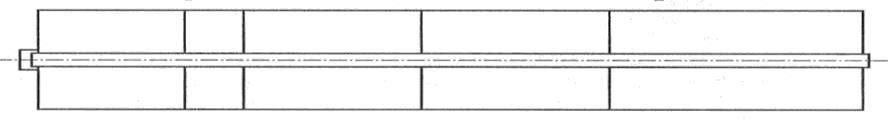 а) секционная б) зальнаяв) анфиладная г) коридорнойд) центрическаяПринцип проектирования, когда административные помещения размещаются с двух сторон коридора, а жилые номера – с одной или с двух сторон коридора, применяется в какой композиционной схеме?а) зальнойб) анфиладной в) секционной г) коридорнойПри какой планировочной композиции все функциональные помещения группируются вокруг большого главного помещения?а) секционной б) зальнойв) коридорной г) центрическойК жилым помещениям в гостинице относится:а)вестибюльб)административные помещения в)помещения общественного значения г)номера всех категорийд)хозяйственные помещения е)складские помещенияВспомогательные помещения:а)кладовые б)вестибюльв)отдел кадров г)складыд)зимний сад е)лифтОсновнымифакторамипредопределяющие	квыборучасткадляразмещениягостиничногокомплексаявляются: а) градостроительные;б) архитектурно-ландшафтные; в) экологические;г) инженерно-экономические. д) всеответыправильныеЛокальная компьютерная сеть включает в себя:а) компьютерную мышь,б) персональные компьютеры и периферийные устройства, в) сетевые адаптеры для ПК и сетевые кабели,г) сетевое оборудование,В зависимости от способа коммуникации телефонные станции могут быть : а) аналоговымиб) цифровыми в) сотовыег) дистанционныеВ соответствии с нормами температура горячей воды в водозаборных точках гостиницы должна быть:а) не более 40 градусов С б) 60-70 градусов Св) 100 градусов САльтернативные источники энергии: а) теплоэлектростанция;б) гидроэлектростанция; в) ветрогенераторы;г) атомная энергияДля изменения расхода воды предприятиями устанавливают:а) ввод,б) водомерный узел, в) водонапорный бак,г) счетчик электроэнергии.В систему планово-предупредительного ремонта входит:а) выполнение норм и правил эксплуатации; б) соблюдение пожарной безопасности;в) составление актов и отчетов; г) снос зданияВ гостиничном предприятии может быть следующее число приборов для учета потребления энергии:а) один общий для всех потребителей,б) два для осветительной и силовой сетей,в) три: для гостиницы, ресторана и других потребителей, г) в зависимости от числа независимых потребителей.ВАРИАНТ № 3Какая система застройки зданий характеризуется тем, что общественная и жилая части находятся в объеме одного здания?а) блочнаяб) централизованная в) павильоннаяг) смешаннаяЗдания гостиниц состоят из двух частей:а) общественной и вспомогательной б) жилой и вспомогательнойв) жилой и общественнойг) централизованной и жилойКакая система застройки зданий гостиничный комплекс разделен на несколько корпусов, соединенных между собой?а) павильонная б) смешаннаяв) централизованная г) блочнаяФункциональная часть здания, которая имеет значительную этажность и представляет собой корпус, состоящий из повторяющихся этажей, связь между которыми осуществляется с помощью лифтов и лестниц – это:а) административная частьб) вспомогательная часть в) общественная частьг) жилая частьКакая система застройки является универсальной и учитывает недостатки и преимущества трех других систем:а) централизованная б) павильоннаяв) блочнаяг) смешаннаяФункциональная часть здания, которая проектируется высотой от 1 до 3 этажей, в зависимости от числа мест в гостинице и состава входящих в нее помещении– это:а) жилая частьб) общественная частьв) вспомогательная часть г) административная частьСочетания помещений, предназначенных для выполнения тех или иных функций – это: а) системы застройкиб) композиционные схемыв) вертикальные коммуникацииг) функциональное проектированиеНазовите приведенную ниже композиционную схему: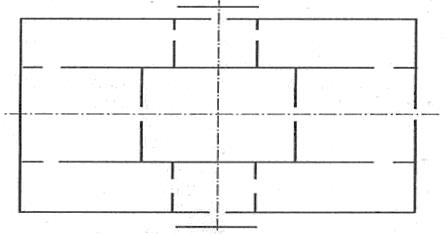 а) секционная б) зальнаяв) анфиладная г) коридорнойд) центрическаяПри какой планировочной композиции гостиничное здание состоит из изолированных друг от друга одинаковых планировочных элементов — секций?а) зальнойб) анфиладной в) коридорной г) секционнойКакая композиционная схема используется для проектирования в гостинице большого зала (для конференций, демонстрации кинофильмов, универсальный и т.п.), которыйзанимает целый этаж ? а) центрическаяб) зальнаяв) анфиладная г) коридорнойКакая система застройки состоит из отдельно стоящих зданий, связь между которыми осуществляется по пешеходным дорожкам?а) централизованная б) блочнаяв) павильонная г) смешаннаяВ соответчтвии с ГОСТ 51185- 2008 средства размещения должны быть оснащены и оборудованы искусственным освещением в коридорах и на лестницах:а) только в теное время суток, б) круглосуточно,в) круглосуточно, если нет естественного освещения,г) только для обеспечения безопасного подхода при эвакуации.Дать правильное определение унификации:а)Унификация- установление целесообразной однотипности объемно-планировочных и конструктивных решений зданий, конструкций, деталей, оборудования, нагрузок и т.п. с целью сокращения количества типов, типоразмеров и т.д. и обеспечениявзаимозаменяемости и универсальности этих изделий, решений и т.п. Унифицируют: объемно-планировочные размеры, параметры конструкций и деталей, нормативные и полезные нагрузки.б )Унификация - это замена и восстановление отдельных частей или целых конструкций (за исключением полной замены основных конструкций, срок службы которых в зданиях и сооружениях является наибольшим) и инженерно-технического оборудования зданий в связи с их физическим износом и разрушением.Система , которая удаляет (вредности) непосредственно у рабочего места, -это: а) общеобменная вытяжная вентиляция,б) местная вытяжная вентиляция. в) Система канализации,г) Система кондиционированияВоздушная тепловая завеса присоединяется: а) к вытяжным воздуховодам,б) приточным воздховодам, в) системе отопления,г) системе кондиционированияПри обрыве троса в лифтовой шахте сбрасывают:а) дверные затворы,б) концевые выключатели, в) ловители,г) тормаз.В соответствии с нормами температура горячей воды в водозаборных точках гостиницы должна быть:а) не более 40 градусов С б) 60-70 градусов Св) 100 градусов САльтернативные источники энергии:а) теплоэлектростанция; б) гидроэлектростанция; в) ветрогенераторы;г) атомная энергияМинимальная площадь одноместного номера в гостинице должна быть не менее –a.	7 м2b)	8м2c)	5 м2d)	6 м2e) 4 м2Минимальная площадь двухместного номера должна быть не меньше –a)	8 м2b)	6 м2c)	10 м2d)	12 м2e)	14 м2Код ПК, ОККод ПК, ОКУменияУменияЗнанияЗнанияОК 01.ОК 01.Определять	основные характеристики концепции гостиничного продуктаОпределять	основные характеристики концепции гостиничного продуктаСтандарты, требования и рекомендации по оснащению гостиничных предприятий*Стандарты, требования и рекомендации по оснащению гостиничных предприятий*ОК 02.ОК 02.Анализировать спрос и предложения гостиничной отраслиАнализировать спрос и предложения гостиничной отраслиОсновные требования к зданиям и инженерным системам	гостиничногопредприятияОсновные требования к зданиям и инженерным системам	гостиничногопредприятияОК 03.ОК 03.Определять	актуальность нормативно-правовойдокументации	в профессиональнойдеятельностиВыстраивать траектории профессионального	и личностного развитияОпределять	актуальность нормативно-правовойдокументации	в профессиональнойдеятельностиВыстраивать траектории профессионального	и личностного развитияСодержание	актуальной нормативно-правовойдокументацииСовременная	научная	и профессиональная терминологияВозможные	траекториипрофессионального развития и самообразованияСодержание	актуальной нормативно-правовойдокументацииСовременная	научная	и профессиональная терминологияВозможные	траекториипрофессионального развития и самообразованияОК04.ОК04.Организовывать	работу коллектива и команды Взаимодействовать		с коллегами,	руководством,клиентами.Организовывать	работу коллектива и команды Взаимодействовать		с коллегами,	руководством,клиентами.Психология	коллектива Психология личности Основы проектной деятельностиПсихология	коллектива Психология личности Основы проектной деятельностиОК 05.ОК 05.Излагать	свои	мысли	на государственном языке, Оформлять документыИзлагать	свои	мысли	на государственном языке, Оформлять документыОсобенности социального икультурного контекст, Правило оформления документов.Особенности социального икультурного контекст, Правило оформления документов.ОК 06.ОК 06.Презентовать	структуру профессиональной деятельности	по специальностиПрезентовать	структуру профессиональной деятельности	по специальностиОбщечеловеческие ценности Правила поведения в ходе выполнения профессиональнойдеятельностиОбщечеловеческие ценности Правила поведения в ходе выполнения профессиональнойдеятельностиОК 07.ОК 07.Определять направления ресурсосбережения в рамках профессиональнойдеятельности	по специальностиОпределять направления ресурсосбережения в рамках профессиональнойдеятельности	по специальностиПравила	экологической безопасности при ведении профессиональнойдеятельности	Основные ресурсы задействованные в профессиональнойдеятельности	Пути обеспеченияресурсосбережения.Правила	экологической безопасности при ведении профессиональнойдеятельности	Основные ресурсы задействованные в профессиональнойдеятельности	Пути обеспеченияресурсосбережения.ОК 08.ОК 08.Применять рациональные приемы	двигательных функций в профессиональной деятельности Пользоваться средствами профилактики перенапряженияхарактерными	для	даннойспециальностиПрименять рациональные приемы	двигательных функций в профессиональной деятельности Пользоваться средствами профилактики перенапряженияхарактерными	для	даннойспециальностиСредства			профилактики перенапряжения	Основы здорового образа жизни; Условия	профессиональной деятельности и зоны риска физического	здоровья	для специальностиСредства			профилактики перенапряжения	Основы здорового образа жизни; Условия	профессиональной деятельности и зоны риска физического	здоровья	для специальностиОК 09.ОК 09.Применять	средства информационных технологий для	решенияпрофессиональных         задачИспользовать современное программное обеспечениеПрименять	средства информационных технологий для	решенияпрофессиональных         задачИспользовать современное программное обеспечениеСовременные		средства	и устройства информатизации Порядок	их	применения	и программное обеспечение в профессиональнойдеятельностиСовременные		средства	и устройства информатизации Порядок	их	применения	и программное обеспечение в профессиональнойдеятельностиОК 10.ОК 10.Понимать общий смысл четко произнесенных высказываний на известные темы (профессиональные ибытовые), понимать тексты на базовые профессиональные темы участвовать в диалогах на знакомые общие и профессиональные темы строить простыевысказывания о себе и о своей профессиональной деятельностикратко обосновывать и объяснить свои действия (текущие и планируемые) писать простые связныесообщения на знакомые илиинтересующие профессиональные темыПонимать общий смысл четко произнесенных высказываний на известные темы (профессиональные ибытовые), понимать тексты на базовые профессиональные темы участвовать в диалогах на знакомые общие и профессиональные темы строить простыевысказывания о себе и о своей профессиональной деятельностикратко обосновывать и объяснить свои действия (текущие и планируемые) писать простые связныесообщения на знакомые илиинтересующие профессиональные темыправила построения простых и сложных предложений на профессиональные темы основные общеупотребительные глаголы (бытовая и профессиональная лексика) лексический минимум, относящийся к описанию предметов, средств и процессов профессиональной деятельности особенности произношения правила чтения текстов профессиональной направленностиправила построения простых и сложных предложений на профессиональные темы основные общеупотребительные глаголы (бытовая и профессиональная лексика) лексический минимум, относящийся к описанию предметов, средств и процессов профессиональной деятельности особенности произношения правила чтения текстов профессиональной направленностиправила построения простых и сложных предложений на профессиональные темы основные общеупотребительные глаголы (бытовая и профессиональная лексика) лексический минимум, относящийся к описанию предметов, средств и процессов профессиональной деятельности особенности произношения правила чтения текстов профессиональной направленностиПК 1.1.ПК 1.1.Составить план действия. Определить необходимые ресурсы. Оценить результат и последствия своих действий (самостоятельно или с помощью наставника).Составить план действия. Определить необходимые ресурсы. Оценить результат и последствия своих действий (самостоятельно или с помощью наставника).Стандарты, требования и рекомендации по оснащению гостиничных предприятийЗнать основные источники информации и ресурсов для решения задач и проблем в профессиональном и/илисоциальном контексте.Стандарты, требования и рекомендации по оснащению гостиничных предприятийЗнать основные источники информации и ресурсов для решения задач и проблем в профессиональном и/илисоциальном контексте.Стандарты, требования и рекомендации по оснащению гостиничных предприятийЗнать основные источники информации и ресурсов для решения задач и проблем в профессиональном и/илисоциальном контексте.ПК 1.2.ПК 1.2.Владеть актуальными методами работы в профессиональной и смежных сферах;Реализовать составленный планВладеть актуальными методами работы в профессиональной и смежных сферах;Реализовать составленный планАктуальный профессиональный и социальный контекст, в котором приходится работатьи житьАктуальный профессиональный и социальный контекст, в котором приходится работатьи житьАктуальный профессиональный и социальный контекст, в котором приходится работатьи житьПК 1.3.ПК 1.3.Распознавать задачу и/или проблему в профессиональном и/или социальном контексте; Анализировать задачу и/или проблему и выделять еёсоставные части;Распознавать задачу и/или проблему в профессиональном и/или социальном контексте; Анализировать задачу и/или проблему и выделять еёсоставные части;Актуальные методы работы в профессиональной исмежных сферах.Актуальные методы работы в профессиональной исмежных сферах.Актуальные методы работы в профессиональной исмежных сферах.ПК 2.1.ПК 2.1.Составить план действия. Определить необходимые ресурсы. Оценить результат и последствия своих действий (самостоятельно или с помощьюСоставить план действия. Определить необходимые ресурсы. Оценить результат и последствия своих действий (самостоятельно или с помощьюСтандарты, требования и рекомендации по оснащению гостиничных предприятийЗнать основные источники информации и ресурсов для решения задач и проблем в профессиональном и/илисоциальном контексте.Стандарты, требования и рекомендации по оснащению гостиничных предприятийЗнать основные источники информации и ресурсов для решения задач и проблем в профессиональном и/илисоциальном контексте.Стандарты, требования и рекомендации по оснащению гостиничных предприятийЗнать основные источники информации и ресурсов для решения задач и проблем в профессиональном и/илисоциальном контексте.ПК 2.2.ПК 2.2.Владеть актуальными методами работы в профессиональной и смежных сферах;Реализовать составленный планВладеть актуальными методами работы в профессиональной и смежных сферах;Реализовать составленный планАктуальный профессиональный и социальный контекст, в котором приходится работать и житьАктуальный профессиональный и социальный контекст, в котором приходится работать и житьАктуальный профессиональный и социальный контекст, в котором приходится работать и житьПК 2.3.ПК 2.3.Распознавать задачу и/или проблему в профессиональном и/или социальном контексте; Анализировать задачу и/или проблему и выделять еёсоставные части;Распознавать задачу и/или проблему в профессиональном и/или социальном контексте; Анализировать задачу и/или проблему и выделять еёсоставные части;Актуальные методы работы в профессиональной исмежных сферах.Актуальные методы работы в профессиональной исмежных сферах.Актуальные методы работы в профессиональной исмежных сферах.ПК 3.1.Составить план действия. Определить необходимые ресурсы. Оценить результат ипоследствия своих действий(самостоятельно или с  помощью)Составить план действия. Определить необходимые ресурсы. Оценить результат ипоследствия своих действий(самостоятельно или с  помощью)Стандарты, требования и рекомендации по оснащению гостиничных предприятийЗнать основные источникиинформации и ресурсов для решения задач и проблем в профессиональном и/илисоциальном контексте.Стандарты, требования и рекомендации по оснащению гостиничных предприятийЗнать основные источникиинформации и ресурсов для решения задач и проблем в профессиональном и/илисоциальном контексте.ПК 3.2.Владеть актуальными методами работы в профессиональной и смежных сферах;Реализовать составленный планВладеть актуальными методами работы в профессиональной и смежных сферах;Реализовать составленный планАктуальный профессиональный и социальный контекст, в котором приходится работать и житьАктуальный профессиональный и социальный контекст, в котором приходится работать и житьПК 3.3.Распознавать задачу и/или проблему в профессиональном и/или социальном контексте; Анализировать задачу и/или проблему и выделять еёсоставные части;Распознавать задачу и/или проблему в профессиональном и/или социальном контексте; Анализировать задачу и/или проблему и выделять еёсоставные части;Актуальные методы работы в профессиональной исмежных сферах.Актуальные методы работы в профессиональной исмежных сферах.Вид учебной работыОбъем часовМаксимальная учебная нагрузка (всего)78Обязательная аудиторная учебная нагрузка (всего)46в том числе:лабораторные работы-практические занятия32контрольные работы-Промежуточная аттестация Дифференцированный зачетПромежуточная аттестация Дифференцированный зачетНаименование разделов и темСодержание учебного материала, лабораторные и практические работы, самостоятельная работа обучающихсяОбъем часовУровень освоения1234Раздел 1.Основные требования к зданиям гостиниц и туристским комплексам.Тема 1.1 Современные принципы проектирования гостиничных зданий.Содержание учебного материала222Тема 1.1 Современные принципы проектирования гостиничных зданий.1.Материально-техническая база туристских учреждений. Алгоритм гостиничного проекта: основные понятия; виды проектов; принципы проектирования222Тема 1.1 Современные принципы проектирования гостиничных зданий.2.Основные требования к зданиям и сооружениям гостиниц и туристских комплексов Нормативные документы эксплуатации зданий и сооружений222Практических занятий не предусмотреноПрактических занятий не предусмотреноПрактических занятий не предусмотреноРаздел 2.Архитектурно-планировочные решения и функциональная организация зданий гостиниц и туристских комплексовТема 2.1Архитектурно – планировочные решения  гостиничных зданий и туристских комплексов.Содержание учебного материала2+2222Тема 2.1Архитектурно – планировочные решения  гостиничных зданий и туристских комплексов.1.Конструктивные элементы зданий и сооружений. Схемы функциональнойорганизации гостиниц2+2222Тема 2.1Архитектурно – планировочные решения  гостиничных зданий и туристских комплексов.2.Архитектурно-планировочное решение гостиничных зданий и туристских комплексов2+2222Тема 2.1Архитектурно – планировочные решения  гостиничных зданий и туристских комплексов.3.Генеральный план предприятия, расположение на участке2+2222Тема 2.1Архитектурно – планировочные решения  гостиничных зданий и туристских комплексов.Практические занятия2Тема 2.1Архитектурно – планировочные решения  гостиничных зданий и туристских комплексов.№1.Подобрать эскизы конструктивных элементов здания.2№2.Решение задач на определение категории гостиниц и функционального зонирования основных помещений гостиниц.222№3.Расчет площади различных помещений гостиницы в зависимости от категории и назначения предприятия.222№4.Изучить и проанализировать предметно - пространственное решение среды гостиниц и туристских комплексов на конкретном примере.222Тема 2.2Современная инженерная инфраструктура гостиничных предприятий. Системажизнеобеспечения гостиниц.Содержание учебного материала222222Тема 2.2Современная инженерная инфраструктура гостиничных предприятий. Системажизнеобеспечения гостиниц.1Общие требования к инженерно-техническому оборудованию гостиничных предприятий.222222Тема 2.2Современная инженерная инфраструктура гостиничных предприятий. Системажизнеобеспечения гостиниц.2Принципы подбора оборудования. Назначение и состав инженерной инфраструктуры222222Тема 2.2Современная инженерная инфраструктура гостиничных предприятий. Системажизнеобеспечения гостиниц.3Лифтовое оборудование, энергетическое оборудование. Внутренняя электрическая сеть, реализация электрического освещения.222222Тема 2.2Современная инженерная инфраструктура гостиничных предприятий. Системажизнеобеспечения гостиниц.4 «Интегрированная информационная системакоммуникаций. Система безопасности. Обслуживание»222222Тема 2.2Современная инженерная инфраструктура гостиничных предприятий. Системажизнеобеспечения гостиниц.5.Требования к системам жизнеобеспечения и инженерно-техническому оборудованию гостиниц.Правила эксплуатации инженерного оборудования.222222Тема 2.2Современная инженерная инфраструктура гостиничных предприятий. Системажизнеобеспечения гостиниц.Практические занятия.22222Тема 2.2Современная инженерная инфраструктура гостиничных предприятий. Системажизнеобеспечения гостиниц.№6 Разбор и решение производственных задач связанных с не исправностью системы жизнеобеспечения гостиниц в целях обеспечения комфорта проживающих.22222Тема 2.2Современная инженерная инфраструктура гостиничных предприятий. Системажизнеобеспечения гостиниц.№7 Анализ технической эксплуатации оборудования службы приема и размещения.22222Тема 2.2Современная инженерная инфраструктура гостиничных предприятий. Системажизнеобеспечения гостиниц.№8 Анализ оснащения прачечной. Составить сравнительную характеристику гладильных катков и каландров.22222Тема 2.2Современная инженерная инфраструктура гостиничных предприятий. Системажизнеобеспечения гостиниц.№9Заполнить таблицу «Характеристика отопительных приборов»22222Тема 2.2Современная инженерная инфраструктура гостиничных предприятий. Системажизнеобеспечения гостиниц.№10Изучить требования СНиПа 31-01 по составу инженерной инфраструктуры.22222Раздел3Ресурсосберегающие и энергосберегающие технологииТема 3.1. Ресурсосберегающие и энергосберегающие технологии в профессиональной деятельности.Содержание учебного материала.222Тема 3.1. Ресурсосберегающие и энергосберегающие технологии в профессиональной деятельности.1.Общая характеристика ресурсосберегающих технологий. Рольресурсосберегающих технологий в обеспечении прибыльности гостиницы.222Тема 3.1. Ресурсосберегающие и энергосберегающие технологии в профессиональной деятельности.2.Применение новых ресурсосберегающих технологий в эксплуатации инженерного оборудования. Концепция интеллектуального электрооборудования222Тема 3.1. Ресурсосберегающие и энергосберегающие технологии в профессиональной деятельности.Практические занятия2Тема 3.1. Ресурсосберегающие и энергосберегающие технологии в профессиональной деятельности.№11 .Решение производственных ситуаций, связанных с использованием ресурсосберегающих технологий.2Раздел 4Принципы оформления интерьеров гостиничных зданийТема 4.1. Современная архитектура и интерьер гостиничных зданий.Содержание учебного материала2222222Тема 4.1. Современная архитектура и интерьер гостиничных зданий.1.Основные понятия архитектуры. Понятие «стиль» в архитектуре.Экстерьер здания и его влияние на создание интерьера2222222Тема 4.1. Современная архитектура и интерьер гостиничных зданий.2.Социальные и композиционные основы интерьера. Принципы оформленияинтерьера гостиничных зданий.2222222Тема 4.1. Современная архитектура и интерьер гостиничных зданий.3.Естественное и искусственное освещение в интерьере.2222222Тема 4.1. Современная архитектура и интерьер гостиничных зданий.4. Колористическая композиция различных помещений гостиничногопредприятия.2222222Тема 4.1. Современная архитектура и интерьер гостиничных зданий.5.Мебельные стили в интерьере. Меблировка жилых и общественныхпомещений гостиницы.2222222Тема 4.1. Современная архитектура и интерьер гостиничных зданий.6.Декоративное искусство в художественном оформлении интерьера.Современные тенденции2222222Тема 4.1. Современная архитектура и интерьер гостиничных зданий.Практические занятия2222Тема 4.1. Современная архитектура и интерьер гостиничных зданий.№12.Выбор цветовой гаммы в оформлении интерьера конкретныхпомещений2222Тема 4.1. Современная архитектура и интерьер гостиничных зданий.№ 13.Создание фирменного стиля гостиничного предприятия2222Тема 4.1. Современная архитектура и интерьер гостиничных зданий.№14. Изучить процесс подбора мебели для сна. Текстильные материалы винтерьере гостиниц.2222Тема 4.1. Современная архитектура и интерьер гостиничных зданий.№15.Начертить варианты расстановки мебели в одноместном идвухместном гостиничных номерах.2222Раздел 5Особенности обеспечения безопасных условий труда в сфере профессиональной деятельностиТема 5.1. Основы охраны труда в организации .Содержание учебного материала222222Тема 5.1. Основы охраны труда в организации .1.Особенности обеспечения безопасных условий труда в сфере профессиональной деятельности.222222Тема 5.1. Основы охраны труда в организации .2.Организационные основы охраны труда в организации.222222Тема 5.1. Основы охраны труда в организации .3Ответственность работодателя и сотрудника за нарушение законодательных актов об охране труда.222222Тема 5.1. Основы охраны труда в организации .4.Правовые, нормативные и организационные основы охраны труда в организации.222222Тема 5.1. Основы охраны труда в организации .5.Производственная экология и санитария. Надзор и контроль по охране труда.222222Тема 5.1. Основы охраны труда в организации .Практические занятия22Тема 5.1. Основы охраны труда в организации .№16 .Анализ причин профессиональных заболеваний и травматизмаДифференцированный зачет22Всего78Формируемые компетенцииРезультаты обучения (освоенные умения, усвоенные знания)Формы и методы контроля и оценки результатов обученияОК 9, ОК 04.ОК 05Освоенные умения-ориентироваться в особенностях проектирования зданий гостиничных предприятий;Текущий контроль в форме:- наблюдения и оценки практических занятий;-тестированияОК5- использовать ресурсо- и энергосберегающие технологии в профессиональной деятельности;Текущий контроль в форме:- наблюдения и оценки практических занятий;-тестированияОК 3, ПК 3.1- определять потребности гостиничного предприятия в материальных и технических ресурсах;Текущий контроль в форме:- наблюдения и оценки практических занятий;-тестированияОК 02 ПК 3.1- оборудовать и оформлять гостиничное помещение;Текущий контроль в форме:- наблюдения и оценки практических занятий;-тестированияПК 3.4- использовать системы жизнеобеспечения и оборудование гостиниц и туристских комплексов для обеспечения комфорта проживающих;Текущий контроль в форме:- наблюдения и оценки практических занятий;-тестированияОК4- использовать нормативную документациюТекущий контроль в форме:- наблюдения и оценки практических занятий;-тестированияПК 3.1ПК 3.2- осуществлять контроль выполнения правил и норм охраны труда и требований производственной санитарии и гигиены.Текущий контроль в форме:- наблюдения и оценки практических занятий;-тестированияОК 4Усвоенные знания- основные требования к зданиям гостиниц и туристских комплексов;Текущий контроль в форме:- наблюдения и оценки практических занятий;-тестированияПК 3.1-материально-техническая база туристских учреждений;Текущий контроль в форме:- наблюдения и оценки практических занятий;-тестированияОК 3- архитектурно-планировочные решения и функциональную организацию зданий гостиниц и туристских комплексов;Текущий контроль в форме:- наблюдения и оценки практических занятий;-тестированияПК 3.4-	устройство интегрированнойинформационной системыкоммуникаций;Текущий контроль в форме:- наблюдения и оценки практических занятий;-тестированияОК 3-расположение	на	участке	зданий	и сооружений, конструктивные элементы;Текущий контроль в форме:- наблюдения и оценки практических занятий;-тестированияОК 9-основные	понятияархитектуры,современныетенденциивлияющие на оформление гостиничных предприятий.Текущий контроль в форме:- наблюдения и оценки практических занятий;-тестированияОК 8-	принципы	оформления	интерьеров гостиничных зданий;Текущий контроль в форме:- наблюдения и оценки практических занятий;-тестированияПК 3.3- требования к инженерно-техническому оборудованию и системам жизнеобеспечения гостиниц и туристских комплексов;Текущий контроль в форме:- наблюдения и оценки практических занятий;-тестированияОК 5ОК 7- особенности обеспечения безопасных условий труда в сфере профессиональной деятельности, правовые, нормативные и организационные основы охраны труда на предприятииТекущий контроль в форме:- наблюдения и оценки практических занятий;-тестирования